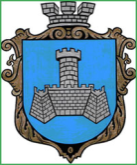 Українам. Хмільник  Вінницької областіР О З П О Р Я Д Ж Е Н Н Я МІСЬКОГО  ГОЛОВИ                                                                            від 24 травня 2017  р.                                                   № 215 –р     Про проведення   позачерговогозасідання виконкому міської ради        Розглянувши службові  записки начальника служби у справах дітей міської ради Тишкевича Ю.І. від 24.05.2017 року, в. о. начальника управління містобудування та архітектури міської ради Олійника О.А.  від 22.05.2017 року, відповідно до п.п.2.2.3 пункту 2.2 розділу 2 Положення про виконавчий комітет Хмільницької міської ради 7 скликання, затвердженого  рішенням 26 сесії міської ради 7 скликання від 17.11.2016 р. №573, керуючись ст. 42 Закону України „Про місцеве самоврядування в Україні”:Провести  позачергове засідання виконкому  міської  ради  26.05.2017 року о 12.00 год., на яке винести наступні питання:2.Загальному відділу міської ради  ( О.Д.Прокопович) довести це  розпорядження до членів виконкому міської ради та всіх зацікавлених суб’єктів.3.Контроль за виконанням цього розпорядження залишаю за собою.                    Міський голова                           С.Б.РедчикО.Д.ПрокоповичН.А.Буликова1Про погодження  розміщення соціальної реклами ФОП Костюк А.І. по вул.Сергія Муравського в м.Хмільнику Про погодження  розміщення соціальної реклами ФОП Костюк А.І. по вул.Сергія Муравського в м.Хмільнику Про погодження  розміщення соціальної реклами ФОП Костюк А.І. по вул.Сергія Муравського в м.Хмільнику Про погодження  розміщення соціальної реклами ФОП Костюк А.І. по вул.Сергія Муравського в м.Хмільнику Про погодження  розміщення соціальної реклами ФОП Костюк А.І. по вул.Сергія Муравського в м.Хмільнику Про погодження  розміщення соціальної реклами ФОП Костюк А.І. по вул.Сергія Муравського в м.Хмільнику Про погодження  розміщення соціальної реклами ФОП Костюк А.І. по вул.Сергія Муравського в м.Хмільнику Доповідає: Олійник Олександр АнатолійовичДоповідає: Олійник Олександр АнатолійовичДоповідає: Олійник Олександр АнатолійовичДоповідає: Олійник Олександр АнатолійовичДоповідає: Олійник Олександр АнатолійовичВ. о.  начальника управління містобудування та архітектури   міської ради   В. о.  начальника управління містобудування та архітектури   міської ради   2Про надання дозволу на встановлення меморіальної дошки Н.Я. ГольденбергуПро надання дозволу на встановлення меморіальної дошки Н.Я. ГольденбергуПро надання дозволу на встановлення меморіальної дошки Н.Я. ГольденбергуПро надання дозволу на встановлення меморіальної дошки Н.Я. ГольденбергуПро надання дозволу на встановлення меморіальної дошки Н.Я. ГольденбергуПро надання дозволу на встановлення меморіальної дошки Н.Я. ГольденбергуПро надання дозволу на встановлення меморіальної дошки Н.Я. ГольденбергуДоповідає: Олійник Олександр АнатолійовичВ. о.  начальника управління містобудування та архітектури   міської ради     В. о.  начальника управління містобудування та архітектури   міської ради     В. о.  начальника управління містобудування та архітектури   міської ради     В. о.  начальника управління містобудування та архітектури   міської ради     В. о.  начальника управління містобудування та архітектури   міської ради     В. о.  начальника управління містобудування та архітектури   міської ради     3Про порушення клопотання перед Вінницькою обласною радою про висунення кандидатури Стукана В.Є. для нагородження Почесною грамотою Верховної Ради УкраїниПро порушення клопотання перед Вінницькою обласною радою про висунення кандидатури Стукана В.Є. для нагородження Почесною грамотою Верховної Ради УкраїниПро порушення клопотання перед Вінницькою обласною радою про висунення кандидатури Стукана В.Є. для нагородження Почесною грамотою Верховної Ради УкраїниПро порушення клопотання перед Вінницькою обласною радою про висунення кандидатури Стукана В.Є. для нагородження Почесною грамотою Верховної Ради УкраїниПро порушення клопотання перед Вінницькою обласною радою про висунення кандидатури Стукана В.Є. для нагородження Почесною грамотою Верховної Ради УкраїниПро порушення клопотання перед Вінницькою обласною радою про висунення кандидатури Стукана В.Є. для нагородження Почесною грамотою Верховної Ради УкраїниПро порушення клопотання перед Вінницькою обласною радою про висунення кандидатури Стукана В.Є. для нагородження Почесною грамотою Верховної Ради УкраїниДоповідає: Брилянт Валентина ВікторівнаЗавідувач сектору з питань кадрової роботи відділу організаційно-кадрової роботи міської радиЗавідувач сектору з питань кадрової роботи відділу організаційно-кадрової роботи міської радиЗавідувач сектору з питань кадрової роботи відділу організаційно-кадрової роботи міської радиЗавідувач сектору з питань кадрової роботи відділу організаційно-кадрової роботи міської радиЗавідувач сектору з питань кадрової роботи відділу організаційно-кадрової роботи міської радиЗавідувач сектору з питань кадрової роботи відділу організаційно-кадрової роботи міської ради4Про часткове звільнення гр. Медун О.П. від оплати за харчування дитини в ДНЗ №5Про часткове звільнення гр. Медун О.П. від оплати за харчування дитини в ДНЗ №5Про часткове звільнення гр. Медун О.П. від оплати за харчування дитини в ДНЗ №5Про часткове звільнення гр. Медун О.П. від оплати за харчування дитини в ДНЗ №5Про часткове звільнення гр. Медун О.П. від оплати за харчування дитини в ДНЗ №5Про часткове звільнення гр. Медун О.П. від оплати за харчування дитини в ДНЗ №5Про часткове звільнення гр. Медун О.П. від оплати за харчування дитини в ДНЗ №5Доповідає:  Коведа Галина ІванівнаНачальник  управління освіти  міської радиНачальник  управління освіти  міської радиНачальник  управління освіти  міської радиНачальник  управління освіти  міської радиНачальник  управління освіти  міської радиНачальник  управління освіти  міської ради5Про взяття Шевякової І.М. на квартирний облік на поліпшення житлових умовПро взяття Шевякової І.М. на квартирний облік на поліпшення житлових умовПро взяття Шевякової І.М. на квартирний облік на поліпшення житлових умовПро взяття Шевякової І.М. на квартирний облік на поліпшення житлових умовПро взяття Шевякової І.М. на квартирний облік на поліпшення житлових умовПро взяття Шевякової І.М. на квартирний облік на поліпшення житлових умовПро взяття Шевякової І.М. на квартирний облік на поліпшення житлових умовДоповідає: Сташок Ігор ГеоргійовичНачальник управління ЖКГ та КВ міської радиНачальник управління ЖКГ та КВ міської радиНачальник управління ЖКГ та КВ міської радиНачальник управління ЖКГ та КВ міської радиНачальник управління ЖКГ та КВ міської радиНачальник управління ЖКГ та КВ міської ради6Про розгляд заяв  громадян  Ш.С.Б.,  Ш.Н.А. щодо внесення змін до рішення виконавчого комітету Хмільницької  міської ради №233 від 21.04.2011 р. «Про визначення способу участі гр.  Ш.С.Б. у спілкуванні з його малолітньою донькою Ш.А.С., 2010 р.н.»Про розгляд заяв  громадян  Ш.С.Б.,  Ш.Н.А. щодо внесення змін до рішення виконавчого комітету Хмільницької  міської ради №233 від 21.04.2011 р. «Про визначення способу участі гр.  Ш.С.Б. у спілкуванні з його малолітньою донькою Ш.А.С., 2010 р.н.»Про розгляд заяв  громадян  Ш.С.Б.,  Ш.Н.А. щодо внесення змін до рішення виконавчого комітету Хмільницької  міської ради №233 від 21.04.2011 р. «Про визначення способу участі гр.  Ш.С.Б. у спілкуванні з його малолітньою донькою Ш.А.С., 2010 р.н.»Про розгляд заяв  громадян  Ш.С.Б.,  Ш.Н.А. щодо внесення змін до рішення виконавчого комітету Хмільницької  міської ради №233 від 21.04.2011 р. «Про визначення способу участі гр.  Ш.С.Б. у спілкуванні з його малолітньою донькою Ш.А.С., 2010 р.н.»Про розгляд заяв  громадян  Ш.С.Б.,  Ш.Н.А. щодо внесення змін до рішення виконавчого комітету Хмільницької  міської ради №233 від 21.04.2011 р. «Про визначення способу участі гр.  Ш.С.Б. у спілкуванні з його малолітньою донькою Ш.А.С., 2010 р.н.»Про розгляд заяв  громадян  Ш.С.Б.,  Ш.Н.А. щодо внесення змін до рішення виконавчого комітету Хмільницької  міської ради №233 від 21.04.2011 р. «Про визначення способу участі гр.  Ш.С.Б. у спілкуванні з його малолітньою донькою Ш.А.С., 2010 р.н.»Про розгляд заяв  громадян  Ш.С.Б.,  Ш.Н.А. щодо внесення змін до рішення виконавчого комітету Хмільницької  міської ради №233 від 21.04.2011 р. «Про визначення способу участі гр.  Ш.С.Б. у спілкуванні з його малолітньою донькою Ш.А.С., 2010 р.н.»Доповідає: Тишкевич Юрій ІвановичНачальник служби у справах дітей міської радиНачальник служби у справах дітей міської радиНачальник служби у справах дітей міської радиНачальник служби у справах дітей міської радиНачальник служби у справах дітей міської радиНачальник служби у справах дітей міської ради7Про  припинення опіки над малолітнім З.П.О., 2011 р.н.Про  припинення опіки над малолітнім З.П.О., 2011 р.н.Про  припинення опіки над малолітнім З.П.О., 2011 р.н.Про  припинення опіки над малолітнім З.П.О., 2011 р.н.Про  припинення опіки над малолітнім З.П.О., 2011 р.н.Про  припинення опіки над малолітнім З.П.О., 2011 р.н.Про  припинення опіки над малолітнім З.П.О., 2011 р.н.Доповідає: Тишкевич Юрій ІвановичДоповідає: Тишкевич Юрій ІвановичНачальник служби у справах дітей міської радиНачальник служби у справах дітей міської радиНачальник служби у справах дітей міської радиНачальник служби у справах дітей міської радиНачальник служби у справах дітей міської ради8Про  встановлення опіки та  призначення З.Л.В. опікуном над малолітнім З.П.О., 2011 р.н.Про  встановлення опіки та  призначення З.Л.В. опікуном над малолітнім З.П.О., 2011 р.н.Про  встановлення опіки та  призначення З.Л.В. опікуном над малолітнім З.П.О., 2011 р.н.Про  встановлення опіки та  призначення З.Л.В. опікуном над малолітнім З.П.О., 2011 р.н.Про  встановлення опіки та  призначення З.Л.В. опікуном над малолітнім З.П.О., 2011 р.н.Про  встановлення опіки та  призначення З.Л.В. опікуном над малолітнім З.П.О., 2011 р.н.Про  встановлення опіки та  призначення З.Л.В. опікуном над малолітнім З.П.О., 2011 р.н.Доповідає: Тишкевич Юрій ІвановичДоповідає: Тишкевич Юрій ІвановичДоповідає: Тишкевич Юрій ІвановичНачальник служби у справах дітей міської радиНачальник служби у справах дітей міської радиНачальник служби у справах дітей міської радиНачальник служби у справах дітей міської ради9Про встановлення  піклування та призначення  піклувальника над неповнолітнім Ш. І.М., 2000р.н.Про встановлення  піклування та призначення  піклувальника над неповнолітнім Ш. І.М., 2000р.н.Про встановлення  піклування та призначення  піклувальника над неповнолітнім Ш. І.М., 2000р.н.Про встановлення  піклування та призначення  піклувальника над неповнолітнім Ш. І.М., 2000р.н.Про встановлення  піклування та призначення  піклувальника над неповнолітнім Ш. І.М., 2000р.н.Про встановлення  піклування та призначення  піклувальника над неповнолітнім Ш. І.М., 2000р.н.Про встановлення  піклування та призначення  піклувальника над неповнолітнім Ш. І.М., 2000р.н.Доповідає: Тишкевич Юрій ІвановичДоповідає: Тишкевич Юрій ІвановичДоповідає: Тишкевич Юрій ІвановичДоповідає: Тишкевич Юрій ІвановичДоповідає: Тишкевич Юрій ІвановичНачальник служби у справах дітей міської радиНачальник служби у справах дітей міської ради10Про розгляд ухвали Хмільницького міськрайонного суду Вінницької області від 22.05.2017 р. по справі №149/3428/16-ц.Про розгляд ухвали Хмільницького міськрайонного суду Вінницької області від 22.05.2017 р. по справі №149/3428/16-ц.Про розгляд ухвали Хмільницького міськрайонного суду Вінницької області від 22.05.2017 р. по справі №149/3428/16-ц.Про розгляд ухвали Хмільницького міськрайонного суду Вінницької області від 22.05.2017 р. по справі №149/3428/16-ц.Про розгляд ухвали Хмільницького міськрайонного суду Вінницької області від 22.05.2017 р. по справі №149/3428/16-ц.Про розгляд ухвали Хмільницького міськрайонного суду Вінницької області від 22.05.2017 р. по справі №149/3428/16-ц.Про розгляд ухвали Хмільницького міськрайонного суду Вінницької області від 22.05.2017 р. по справі №149/3428/16-ц.Доповідає: Тишкевич Юрій ІвановичДоповідає: Тишкевич Юрій ІвановичДоповідає: Тишкевич Юрій ІвановичДоповідає: Тишкевич Юрій ІвановичНачальник служби у справах дітей міської радиНачальник служби у справах дітей міської радиНачальник служби у справах дітей міської ради11Про надання дозволу гр.Д.І.М. на дарування 1/3 частки квартири на ім’я малолітнього сина Д.О.Ю., 2014 р.н. та продаж 1/3 частки квартири, яка належить малолітньому Д.О.Ю., 2014 р.н.Про надання дозволу гр.Д.І.М. на дарування 1/3 частки квартири на ім’я малолітнього сина Д.О.Ю., 2014 р.н. та продаж 1/3 частки квартири, яка належить малолітньому Д.О.Ю., 2014 р.н.Про надання дозволу гр.Д.І.М. на дарування 1/3 частки квартири на ім’я малолітнього сина Д.О.Ю., 2014 р.н. та продаж 1/3 частки квартири, яка належить малолітньому Д.О.Ю., 2014 р.н.Про надання дозволу гр.Д.І.М. на дарування 1/3 частки квартири на ім’я малолітнього сина Д.О.Ю., 2014 р.н. та продаж 1/3 частки квартири, яка належить малолітньому Д.О.Ю., 2014 р.н.Про надання дозволу гр.Д.І.М. на дарування 1/3 частки квартири на ім’я малолітнього сина Д.О.Ю., 2014 р.н. та продаж 1/3 частки квартири, яка належить малолітньому Д.О.Ю., 2014 р.н.Про надання дозволу гр.Д.І.М. на дарування 1/3 частки квартири на ім’я малолітнього сина Д.О.Ю., 2014 р.н. та продаж 1/3 частки квартири, яка належить малолітньому Д.О.Ю., 2014 р.н.Про надання дозволу гр.Д.І.М. на дарування 1/3 частки квартири на ім’я малолітнього сина Д.О.Ю., 2014 р.н. та продаж 1/3 частки квартири, яка належить малолітньому Д.О.Ю., 2014 р.н.Доповідає: Тишкевич Юрій ІвановичДоповідає: Тишкевич Юрій ІвановичДоповідає: Тишкевич Юрій ІвановичДоповідає: Тишкевич Юрій ІвановичДоповідає: Тишкевич Юрій ІвановичДоповідає: Тишкевич Юрій ІвановичНачальник служби у справах дітей міської ради